	КАРАР                                                              РЕШЕНИЕ             19февраль  2016 й.                 №   59                  19 февраля 2016 г.Об утверждении плана  деятельности Администрации сельского поселения Максим - Горьковский сельсовет муниципального района Белебеевский район Республики Башкортостан в 2015 году и задачах Администрации сельского поселения Максим - Горьковский сельсовет муниципального района Белебеевский район РеспубликиБашкортостан на 2016 год	Заслушав главу сельского поселения Максим – Горьковский сельсовет Красильникову Н.К. о деятельности Администрации сельского поселения Максим – Горьковский сельсовет муниципального района Белебеевский район Республики Башкортостан в 2015 году и ее задачах на 2016 год, Совет сельского поселения Максим – Горьковский сельсовет муниципального района Республики БашкортостанРЕШИЛ:	1. Утвердить план Администрации сельского поселения Максим – Горьковский сельсовет муниципального района Белебеевский район Республики Башкортостан принять к сведению.Глава сельского поселения                                                    Н.К.КрасильниковаБАШКОРТОСТАН   РЕСПУБЛИКА3ЫБ2л2б2й районы муниципаль райлныны8Максим-Горький ауыл  Советы ауыл  бил2м23е  Советы.Горький ис. ПУЙ ауылы, Бакса  урамы, 3          Тел. 2-07-40, факс: 2-08-98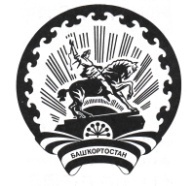 РЕСПУБЛИКА   БАШКОРТОСТАНСовет  сельского поселенияМаксим – Горьковский  сельсоветмуниципального района  Белебеевский район452014, с. ЦУП им. М, Горького, ул. Садовая, д.3         Тел. 2-08-98, факс: 2-08-98